Kontrol parafKontrol paraf………./11/32/3Juri başk………………..                          ……………………..                          ………………………    ………………..                          ……………………..                          ………………………  ………………..                          ……………………..                          …………3/3Jüri ParaflarıKontrol parafT.C.AKDENİZ ÜNİVERSİTESİGÜZEL SANATLAR ENSTİTÜSÜ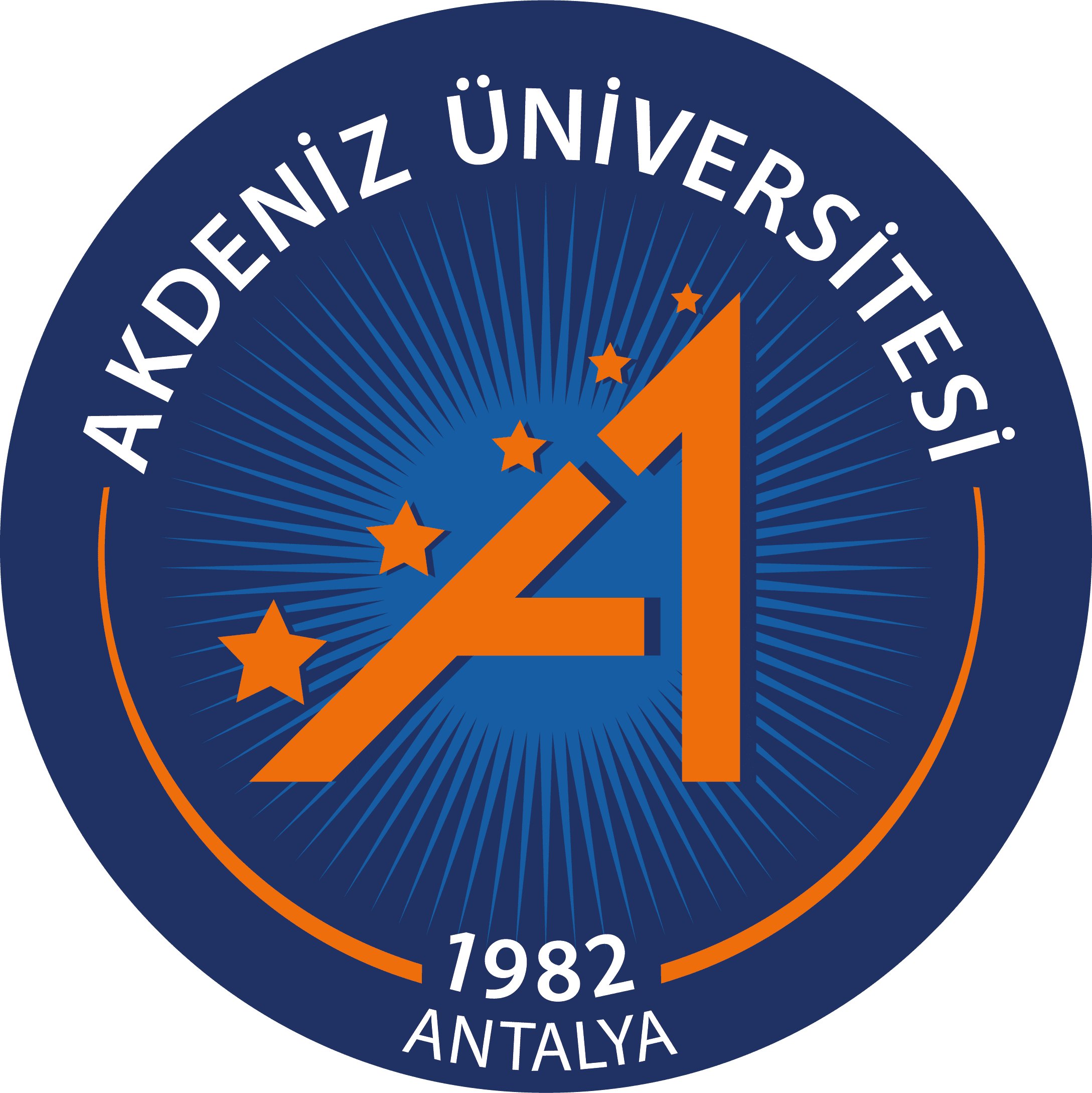 T.C.AKDENİZ ÜNİVERSİTESİGÜZEL SANATLAR ENSTİTÜSÜSNV 017 MÜZİK ABD Y.L. MÜLAKAT SINAVI (PERFORMANS) JÜRİ KİŞİSEL NOTLANDIRMA TABLOSU Anabilim Dalı Müzik Anabilim Dalı  Sınav TarihiSınav YeriJÜRİ ÜYESİNİNJÜRİ ÜYESİNİNJÜRİ ÜYESİNİNJÜRİ ÜYESİNİNJÜRİ ÜYESİNİNJÜRİ ÜYESİNİNJÜRİ ÜYESİNİNJÜRİ ÜYESİNİNAdı SoyadıAdı Soyadı Adı Soyadı baş harfleri  (          ) Adı Soyadı baş harfleri  (          ) Adı Soyadı baş harfleri  (          ) Adı Soyadı baş harfleri  (          ) Adı Soyadı baş harfleri  (          ) Adı Soyadı baş harfleri  (          )İmzasıADAY ÖĞRENCİLERİNADAY ÖĞRENCİLERİNADAY ÖĞRENCİLERİNADAY ÖĞRENCİLERİNADAY ÖĞRENCİLERİNADAY ÖĞRENCİLERİNADAY ÖĞRENCİLERİNADAY ÖĞRENCİLERİNSıra NoAdı SoyadıAdı SoyadıTeknik Yeterlilik40 p.Müzikalite20 p.Entonasyon20 p.Ton20 p.AçıklamaAçıklamaToplam( Rakam ve Yazıyla)TC AKDENİZ ÜNİVERSİTESİGÜZEL SANATLAR ENSTİTÜSÜTC AKDENİZ ÜNİVERSİTESİGÜZEL SANATLAR ENSTİTÜSÜSNV 018YÜKSEK LİSANS JÜRİ GENEL NOTLANDIRMA TABLOSU Anasanat Dalının AdıMÜZİK ANABİLİM DALI MÜLAKAT ( PERFORMANS) AŞAMASI Sınav TarihiSınav YeriADAY  ÖĞRENCİNİNADAY  ÖĞRENCİNİNADAY  ÖĞRENCİNİNADAY  ÖĞRENCİNİNADAY  ÖĞRENCİNİNADAY  ÖĞRENCİNİNADAY  ÖĞRENCİNİNADAY  ÖĞRENCİNİNSıra NoAdı SoyadıJüri 1(      )Jüri 2(      )Jüri 3(      )Jüri 4(      )Jüri 5(     )Toplam(Rakam ve Yazıyla)Jüri  ParaflarıJüri  ParaflarıTCAKDENİZ ÜNİVERSİTESİ
GÜZEL SANATLAR ENSTİTÜSÜTCAKDENİZ ÜNİVERSİTESİ
GÜZEL SANATLAR ENSTİTÜSÜ SNV 019           YÜKSEK LİSANS MÜZİK ANABİLİM DALI MÜLAKAT AŞAMASI JÜRİ TOPLANTI TUTANAĞI Sınav TarihiSınav YeriSınav Jürisi saat … de …..   binasında toplanmış,   saat…. yapılacak olan sınavın aşağıda belirtilen şekilde olmasını belirleyerek;1).Öğrencinin performansınına)Teknik  Yeterlilik  kırk (40) puanb) Müzikalite  yirmi (20) puanc)Entonasyon  yirmi (20) puand)Ton  yirmi (20) puan    üzerinden değerlendirilmesine2).Sınav sürelerinin her aday için 10 ila 20 dakika (icra edilecek parçaların uzunlukları, özgün bestelerin sunumu vb. değişken olabilir) arasında olmasına,3).Sunulan eserlerin her üye tarafından ayrı ayrı notlandırmasına ve bunun imza altına alınmasına4).Yapılan notlandırmaların genel bir tablo içine alınarak “aritmetik ortalama” ile sonucun belirlenmesine ve bu sonucun jüri tarafından imza altına alınarak kesinleştirilmesine;OYÇOKLUĞU/ OYBİRLİĞİ ile karar vermiştir………………………….Jüri Başkanı………………..                          ……………………..                          ………………………    ………………..                          ……………………..                          ………………………  OYBİRLİĞİ/OYÇOKLUĞU ile karar vermiştir………………………….Jüri Başkanı………………..                          ……………………..                          ………………………    TCAKDENİZ ÜNİVERSİTESİ
GÜZEL SANATLAR ENSTİTÜSÜTCAKDENİZ ÜNİVERSİTESİ
GÜZEL SANATLAR ENSTİTÜSÜSNV 020YÜKSEK LİSANS MÜZİK ANABİLİM DALI MÜLAKAT SINAVI KESİN SONUÇ TUTANAĞI Sınav TarihiSınav Yeri         Sınav Jürisi saat ………. de başlayan ve ……. De biten sınavın notlandırma belgelerinin bütünleşik hale getirilmesinden sonra oluşturulan ekteki …………  başlıklı değerlendirme tablosunu incelemiş, belirlenen notlandırma RAKAM   (YAZI) puan sonucunu  onaylayarak  paraflamış, kesin sonuç haline dönüştürerek bu tutanakla imza altına almıştır.Ek:…….Jüri Başkanı………………….………………..                          ……………………..                          ………………………    T.C.AKDENİZ ÜNİVERSİTESİGÜZEL SANATLAR ENSTİTÜSÜT.C.AKDENİZ ÜNİVERSİTESİGÜZEL SANATLAR ENSTİTÜSÜSNV 021YÜKSEK LİSANS MÜZİK ANABİLİM DALI MÜLAKAT SINAVI SORU VE CEVAP ANAHTARI TABLOSU Sınav TarihiSınav YeriSoru 1CevapSoru 2CevapSoru 3CevapSoru 4CevapSoru 5CevapSoru 6Soru 7CevapSoru 8Soru 9CevapSoru 10CevapJüri ParaflarıT.C.AKDENİZ ÜNİVERSİTESİGÜZEL SANATLAR ENSTİTÜSÜT.C.AKDENİZ ÜNİVERSİTESİGÜZEL SANATLAR ENSTİTÜSÜSNV 022YÜKSEK LİSANS MÜZİK ANABİLİM DALIMÜLAKAT SINAVI SORU TABLOSU Sınav TarihiSınav YeriSoru  1Soru  2Soru 3 Soru 4 Soru 5 Soru 6Soru 7 Soru 8Soru 9 Soru10 Soru 11Soru 12Soru 13Soru 14Soru 15Soru 16 Soru17Soru 18Soru 18Soru 19Soru 20YedekSoruYedekSoruT.C.AKDENİZ ÜNİVERSİTESİGÜZEL SANATLAR ENSTİTÜSÜT.C.AKDENİZ ÜNİVERSİTESİGÜZEL SANATLAR ENSTİTÜSÜSNV 023YÜKSEK LİSANS MÜZİK ANABİLİM DALI MÜLAKAT SINAVI SORU TABLOSU Sınav TarihiSınav YeriMüzik Performas Soruları T.C.AKDENİZ ÜNİVERSİTESİGÜZEL SANATLAR ENSTİTÜSÜT.C.AKDENİZ ÜNİVERSİTESİGÜZEL SANATLAR ENSTİTÜSÜSNV 024YÜKSEK LİSANS JÜRİ KİŞİSEL NOTLANDIRMA TABLOSU Anasanat Dalı ve AlanıMÜZİK ANABİLİM DALI MÜLAKAT (PERFORMANS) AŞAMASI Sınav TarihiSınav YeriJÜRİ ÜYESİNİNJÜRİ ÜYESİNİNJÜRİ ÜYESİNİNJÜRİ ÜYESİNİNJÜRİ ÜYESİNİNJÜRİ ÜYESİNİNJÜRİ ÜYESİNİNJÜRİ ÜYESİNİNAdı SoyadıAdı Soyadı Adı Soyadı baş harfleri  (          ) Adı Soyadı baş harfleri  (          ) Adı Soyadı baş harfleri  (          ) Adı Soyadı baş harfleri  (          ) Adı Soyadı baş harfleri  (          ) Adı Soyadı baş harfleri  (          )İmzasıADAY ÖĞRENCİLERİNADAY ÖĞRENCİLERİNADAY ÖĞRENCİLERİNADAY ÖĞRENCİLERİNADAY ÖĞRENCİLERİNADAY ÖĞRENCİLERİNADAY ÖĞRENCİLERİNADAY ÖĞRENCİLERİNSıra NoAdı SoyadıAdı SoyadıTeknik Yeterlilik40 p.Müzikalite20 p.Entonasyon20 p.Ton20 p.AçıklamaAçıklamaToplam( Rakam ve Yazıyla)